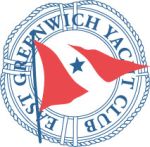 2016 East Greenwich Yacht ClubSummer Series Sailing InstructionsAmendment #1Section 18 of Sailing Instructions will add the following:18.4  PHRF Time-on-Time scoring will be used for all handicap classes based on the boat’s PHRF of Narragansett Bay rating certificate.  (Definition below as defined by link on US Sailing – http://www.ussailing.org/racing/offshore-big-boats/phrf/time-on-time-scoring/)Conversion Formula:650TCF  =------------------  550  +  PHRF